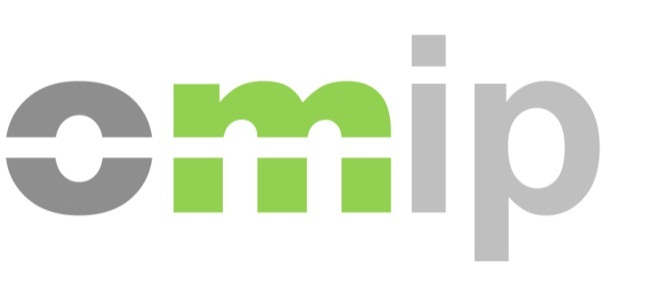 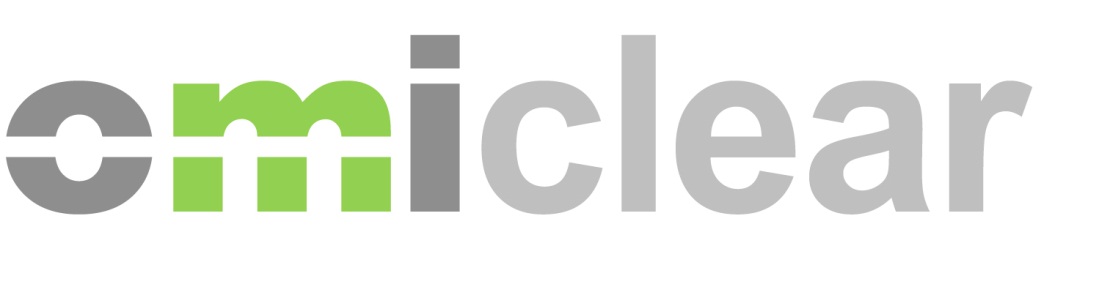 Mercado Ibérico de Derivados de Electricidad – Curso OperacionalFormulário de RegistroFecha:  29 y 30 de junio 2020  Indioma:  EspañolHora: 10:00 - 13:00Valor: 500 € (+ VAT) Después de recibir el formulario de registro debidamente completado, le enviaremos un correo electrónico con la factura y las instrucciones de pago con los datos bancarios. Las inscripciones solo se confirman una vez que se ha recibido el pago requerido.Participante:Detalles de facturación:NombreEmpresaE-mailEmpresaDirecciónTax NumberTeléfonoPersona de Contacto